                             PROVECTAPřípravek s fyzickým mechanismem působení (vnější imobilizace) určený ke kontrole – fyzické imobilizaci odolných populací škůdců v těžko dostupných místech. --------------------------------------------------------------------------------------------------------------------------------------Provecta je doporučena k použití v ředění pouze s vodou jako přípravek fungující přes vnější imobilizaci škůdců přebývajících v těžko dostupných místech, kde použití konvenčních insekticidů podléhá omezením. Provecta může být používána v potravinářském průmyslu, protože nemá reziduální efekt a nemá ochrannou lhůtu.--------------------------------------------------------------------------------------------------------------------------------------Přípravek doporučovaný jako přídavek do insekticidů používaných k likvidaci odolných škůdců, přebývajících v těžko dostupných místech např. štěnice domácíZajišťuje zvýšené vystavení hmyzu na působení insekticidu spojením fyzického účinku Provecty a neurotoxického působení insekticidu.  Zajišťuje zvýšení dostupnosti biologicky aktivní látky insekticidu a její rovnoměrnou depozici na ploše.Skladovat v originálním balení při teplotě 0° - 35°CPRACOVNÍ KAPALINA ( PROVECTA + VODA)Připravenou aplikační kapalinu použijte ideálně okamžitě, nejpozději však do 6 hodin od přípravy směsi.Přídavek do insekticidů(Provecta + pracovní roztok insekticidu)Koncentrace 0,1% - 0,2%(1ML/1L pracovního roztoku insekticidu)Po přípravě pracovního roztoku insekticidu je třeba dodat určené množství přípravku Provecta. Před použitím protřepat nebo dobře promíchat. Přípravek Provecta je třeba používat se zvláštní opatrností při nanášení na plochy, které jsou náchylné na skvrny. Před samotným zásahem se doporučuje nanést menší množství přípravku v méně viditelném místě pro zjištění eventuálního vlivu na plochu.0.1%1ml + 1 l٭0.1%  mírné zamoření0.2%2ml + 1 l٭0.2% vysoké zamořeníSložka směsi určující klasifikaci:Heptamethyltrisiloxan modifikovaný polyalkylenoxidembezpečnostní pokyny ٭:                                ٭ pro koncentrátH319 Způsobuje vážné podráždění očí.H332 Zdraví škodlivý při vdechování.H411 Toxický pro vodní organismy, s dlouhodobými účinky.P102 Uchovávejte mimo dosah dětí.P261 Zamezte vdechování mlhy/par/aerosolů.P273 Zabraňte uvolnění do životního prostředí.P280 Používejte ochranné rukavice/ ochranný oděv/ochranné brýle/obličejový štít.P305 + P351 + P338 PŘI ZASAŽENÍ OČÍ: Několik minut opatrně vyplachujte vodou. Vyjměte kontaktní čočky, jsou-li nasazeny a pokud je lze vyjmout snadno. Pokračujte ve vyplachování.P337+P313 Přetrvává-li podráždění očí: Vyhledejte lékařskou pomoc/ošetření P304+P340 PŘI VDECHNUTÍ: Přeneste osobu na čerstvý vzduch a ponechte ji v poloze usnadňující dýcháníP501 Odstraňte obsah/obal ve schválené sběrně nebezpečného odpadu, v souladu se zákonem o odpadech.Varovaní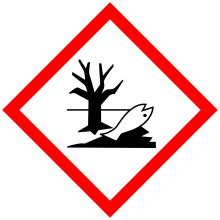 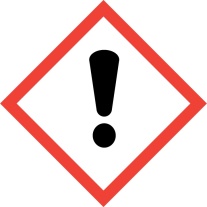 Výrobce:ICB PharmaDovozce do ČR:   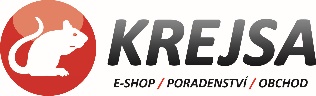                                             Mgr. Miloš Krejsa                                            561 63 Nekoř 74                                            tel.: +420465625163                                            info@krejsashop.cz                                            www.krejsashop.czDoba platnosti – 5 let ode dne výrobyObsah 100ml , 1lČ. šarže:......................Datum výroby:............Kontrolovaný hmyzKoncentraceŠTĚNICE DOMÁCÍPřípravek je třeba používat ve všech místech výskytu hmyzu, především v místech shromažďovaní hmyzu (např. matrace, postelové rámy, čela postele, čalouněný nábytek). Zvláštní pozornost je třeba věnovat štěrbinám a prasklinám. Další zásah je třeba provést po 21 dnech, ale ne později než po 28 dnech od prvního zásahu, s ohledem na vývojový cyklus štěnice domácí, trvající cca 40 dnů. V místech, kde teplota překračuje 30°C, je potřeba zopakovat zásah po 14 dnech od první aplikace nebo ve chvíli zaregistrování opětovného vzrůstu populace. 2.0%20ML + 1L H2OLezoucí hmyz (ŠVÁBOVITÝ HMYZ -  Blattella germanica, Periplaneta americana, Blatta orientalis, Blatta lateralis, MRAVENCI) a PAVOUKOVCIPřípravek aplikovat bezprostředně na hmyz pomoci univerzálního postřikovače (LV) – doporučená velikost kapének: 80-120 mikronu.Zásah je třeba zopakovat v případě zjištění výskytu škůdců. 2.0%20ML + 1L H2OŠvábovitý hmyz, lezoucí hmyz a pavoukovci1.0%10ML + 1L H2OmravenciPotravinoví škůdci(Ephestia kuehniella, Plodia spp.)Přípravek aplikovat bezprostředně na hmyz pomoci univerzálního motorového postřikovače (LV) – doporučená velikost kapének: 45-60 mikronu.Aplikovat lokálně zároveň na létající hmyz i na hmyz shromažďující se na stěnách.  1.0%10ML + 1L H2OLétající hmyz – venkovní zásah (komáři) Přípravek používat v místech shromažďování komárů (křoví apod.) pomocí postřikovače (LV) -doporučená velikost kapének: 80-120 mikronu.Neměla by být překročena koncentrace 0,15% v případě použití na hmyz, který přebývá na rostlinách, protože to může způsobit poškození rostlin (fytotoxický efekt).0.15%1.5ML + 1L H2OLétající hmyz – zásah v místnostech (mouchy, komáři)Přípravek aplikovat bezprostředně na hmyz pomoci univerzálního postřikovače (LV) – doporučená velikost kapének: 80-120 mikronu.Doporučuje se provádět zásah ve večerních hodinách, kdy se většina hmyzu zdržuje na stěnách. Zásah je třeba zopakovat v případě zjištění výskytu škůdců. POZOR! Nedoporučuje se používaní přípravku bezprostředně na rostliny s ohledem na možné fytotoxické působení.2.0%20ML + 1L H2Omouchy1.0%10ML + 1L H2Okomáři